Staff Survey Results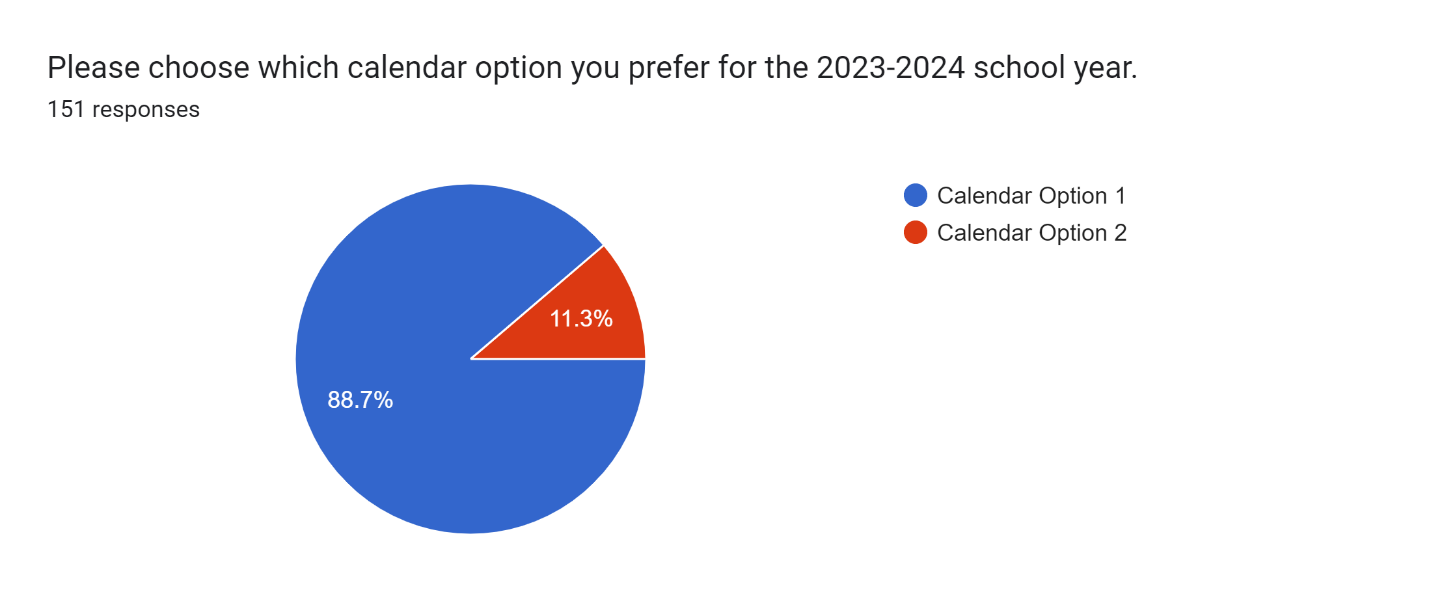 Parent/Community Members Results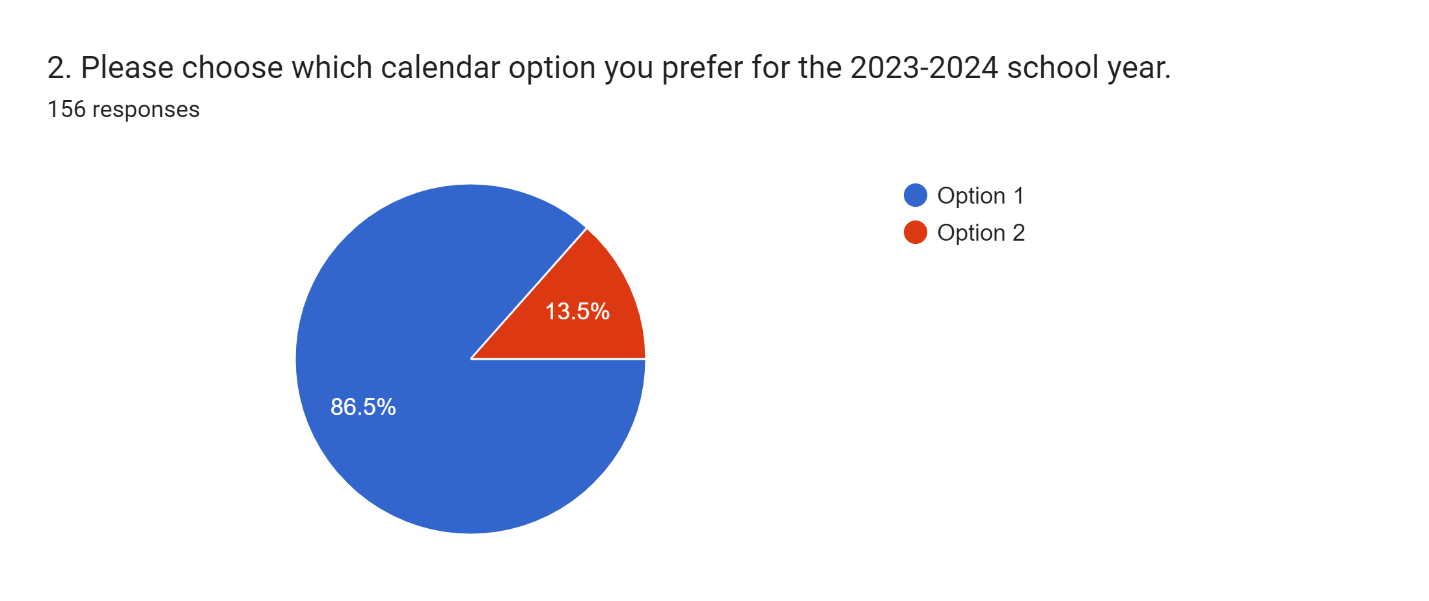 